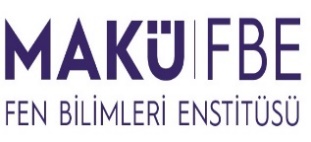 T.C.BURDUR MEHMET AKİF ERSOY ÜNİVERSİTESİFEN BİLİMLERİ ENSTİTÜSÜTEZ İNCELEME VE DEĞERLENDİRME FORMU 